 	Student Card Map A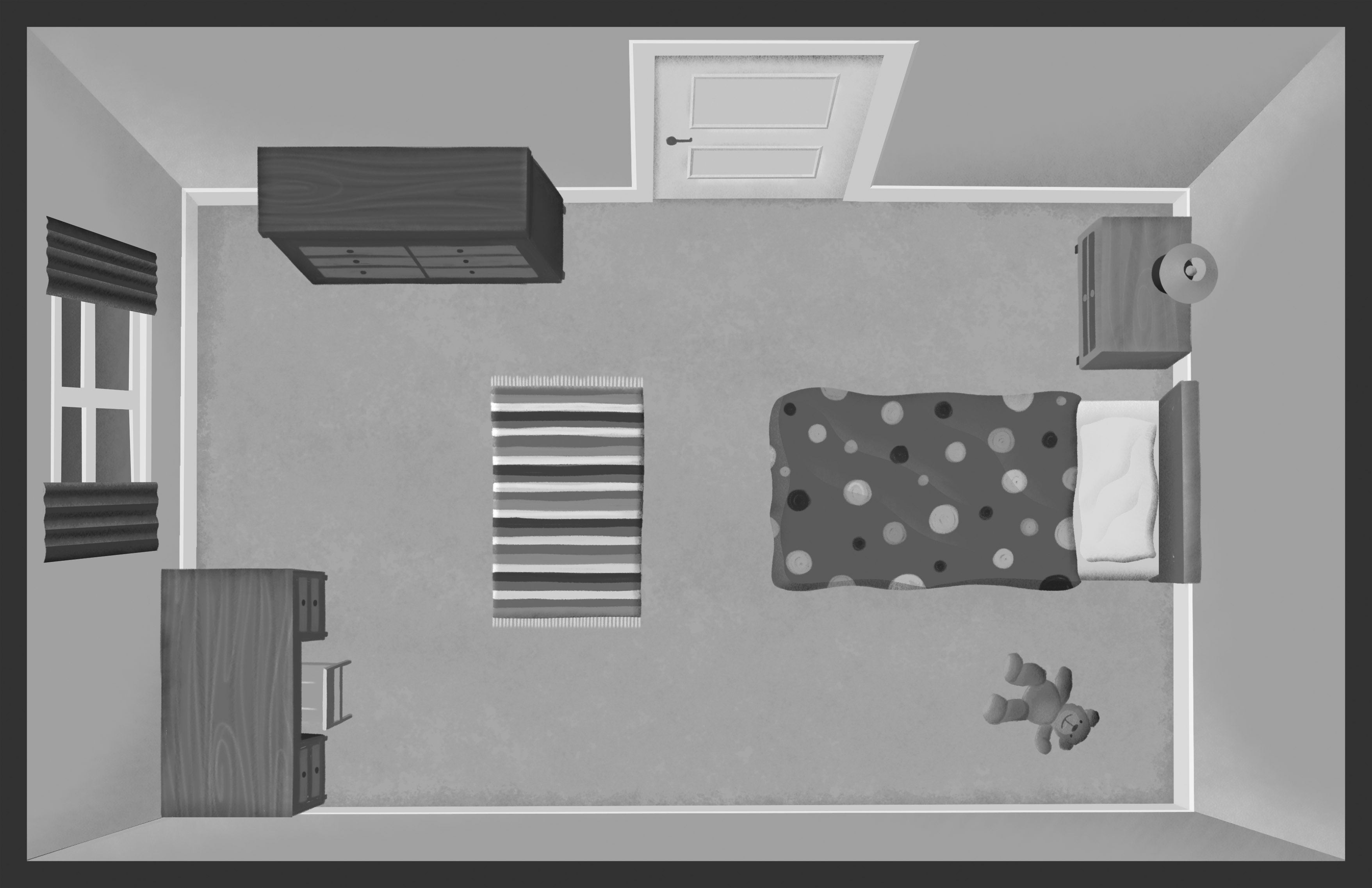 